December 2017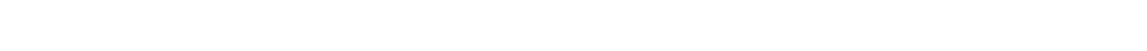 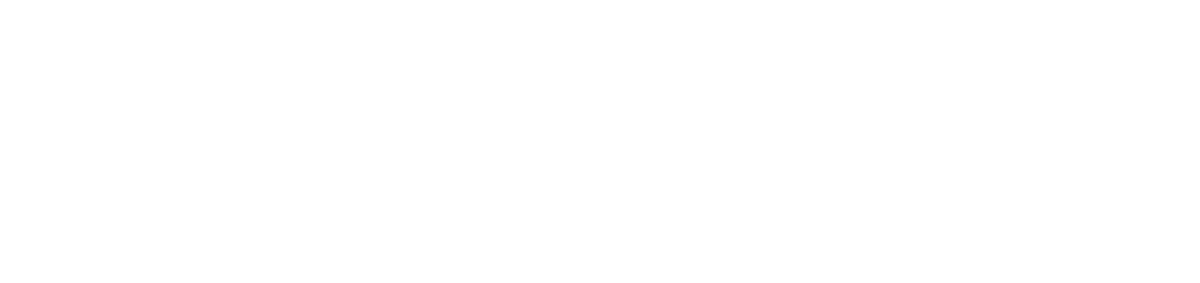 SundayMondayTuesdayWednesdayThursdayFridaySaturday12Class Spelling Bee3456789TRYPS @ 1210111213141516Chancellors Residence @ 11:30PTA Movie17181920212223Emmanuel’s BirthdaySchool Spelling Bee @ 1Fairytale Performance @ 9:45Winter Break24252627282930Winter BreakWinter BreakWinter BreakWinter BreakWinter Break